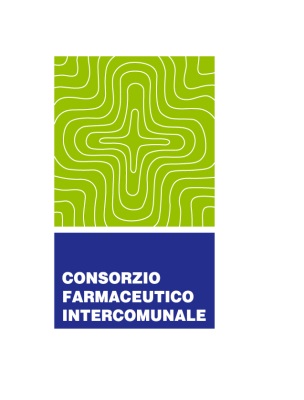 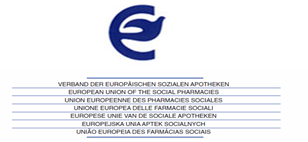 CONSORZIO FARMACEUTICO INTERCOMUNALEVia SABATO VISCO 24/C  - 84131 Salerno - ItaliaTel. 0893076111 Fax 0893076120          www.consofarm.it      info@consofarm.it    PEC: salerno@assofarm.postecert.itAL CONSORZIO FARMACEUTICO INTERCOMUNALE SALERNOVIA Sabato Visco n. 24/c84131 Salerno (SA)MODELLO ALLEGATO 2 Oggetto: Affidamento Servizio di medico competente  per gli adempimenti in materia di tutela della salute e della sicurezza dei lavoratori nei luoghi di lavoro, per le attività di sorveglianza sanitaria e di tutte le attività previste ai sensi e per gli effetti dell’art. 41 del D.lgs. n. 81/2008 e s.m.i e presso la sede centrale e le farmacie comunali dell’EnteCIG ZEC2B53CA5Il sottoscritto……………………… nato a ……………………. il ………………Codice fiscale n. ……………………in qualità di …………………………………...…dell’impresa ………………………………… Partita IVA n.………………………….con sede in ……………………………………..…. in via……………………. n.…….Cap ………..Tel.n. ..………………… PEC. ……………….. e-mail……………………..……………….CHIEDE- di poter partecipare alla procedura di affidamento di “Servizio di medico competente  per gli adempimenti in materia di tutela della salute e della sicurezza dei lavoratori nei luoghi di lavoro, per le attività di sorveglianza sanitaria e di tutte le attività previste ai sensi e per gli effetti dell’art. 41 del D.lgs. n. 81/2008 e s.m.i;DICHIARA(Ai sensi del D.P.R. n. 445/2000)- di possedere i Requisiti di Ordine Generale previsti dall’art. 4, lett A) dell’Avviso Pubblico;- di possedere i Requisiti Speciali previsti dall’art. 4, lett. B) dell’Avviso Pubblico;- di non incorrere nelle cause di esclusione di cui all’art. 80, comma 5 lett. f-bis e f-ter) del Codice;- di aver preso visione e di obbligarsi all’osservanza di tutte le disposizioni previste dall’avviso pubblico;- remunerativa l’offerta economica presentata giacché per la sua formulazione ha preso atto e tenuto conto:a) delle condizioni contrattuali e degli oneri compresi quelli eventuali relativi in materia di assicurazione, di condizioni di lavoro e di previdenza e assistenza in vigore nel luogo dove devono essere svolti i servizi;b) di tutte le circostanze generali, particolari e locali, nessuna esclusa ed eccettuata, che possono avere influito o influire sia sulla prestazione, sia sulla determinazione della propria offerta;-dichiara di essere edotto degli obblighi derivanti dal Codice di comportamento adottato dalla stazione appaltante - di impegnarsi, in caso di aggiudicazione, ad assumere tutti gli obblighi di tracciabilità dei flussi finanziari di cui alla legge 13 agosto 2010, n. 136 e s.m.i.;_________________________lì,_____________Nel caso in cui l’istanza con le dichiarazioni sia sottoscritta da un procuratore del legale rappresentante, va trasmessa la relativa procura.) 